Publicado en Madrid el 16/04/2018 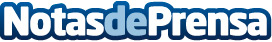 Grupo Lasser asegura la necesidad de confiar en los expertos para mejorar las telecomunicaciones del hogarLa actualidad está definida como una era de la información y esto hace que las telecomunicaciones tengan un papel protagonista en la historia. Además de por Internet, la televisión sigue siendo uno de los principales medios para adquirir información y noticias, por ello, una mala instalación de las antenas o la necesidad de reparación de éstas por problemas siempre debe hacerse de la manos de los profesionales, ya que, ellos se encargarán de garantizar un servicio de 10Datos de contacto:Grupo Lasser900 321 111Nota de prensa publicada en: https://www.notasdeprensa.es/grupo-lasser-asegura-la-necesidad-de-confiar Categorias: Telecomunicaciones Madrid http://www.notasdeprensa.es